Semaine du 10/02 au 14/02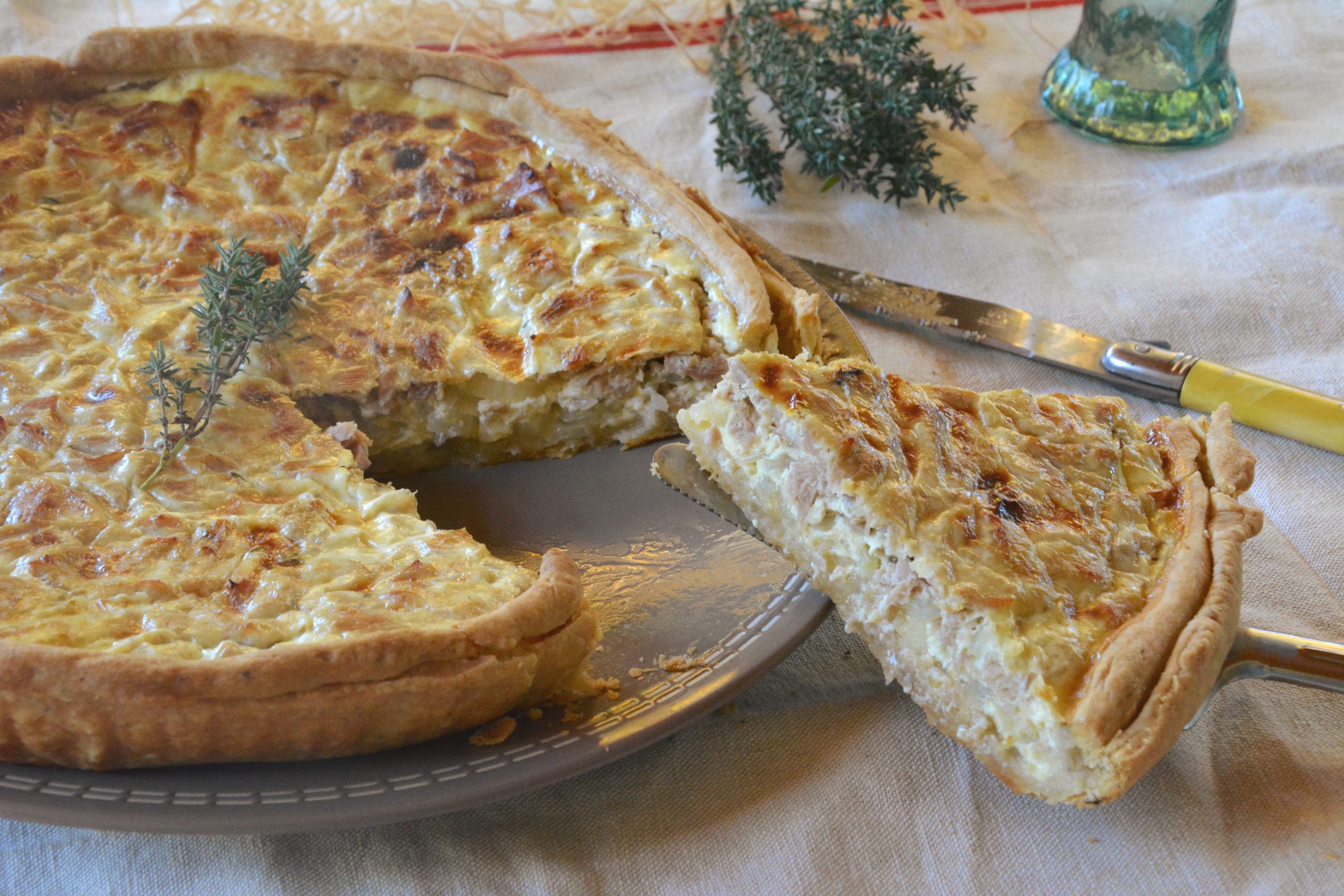 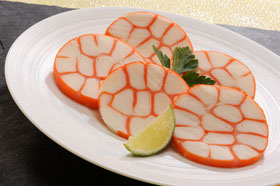 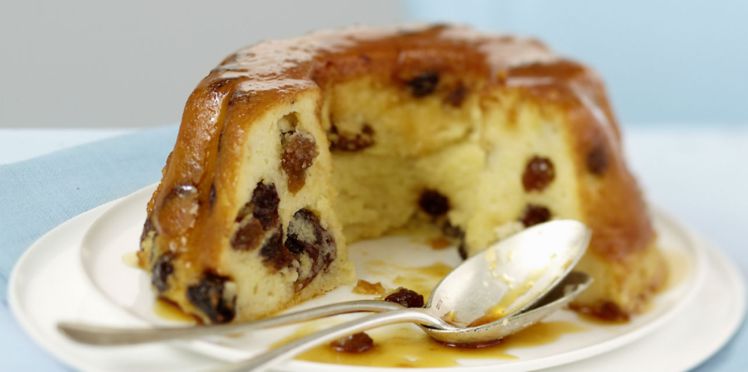 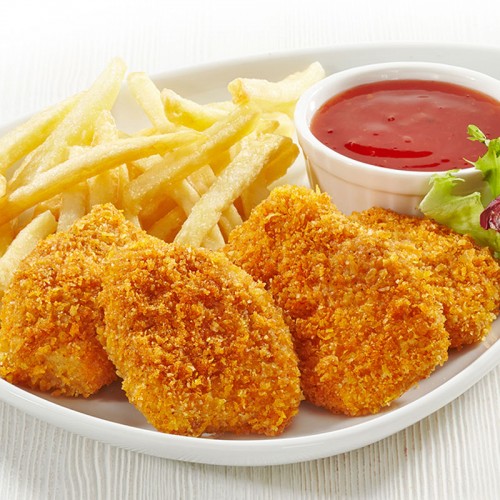 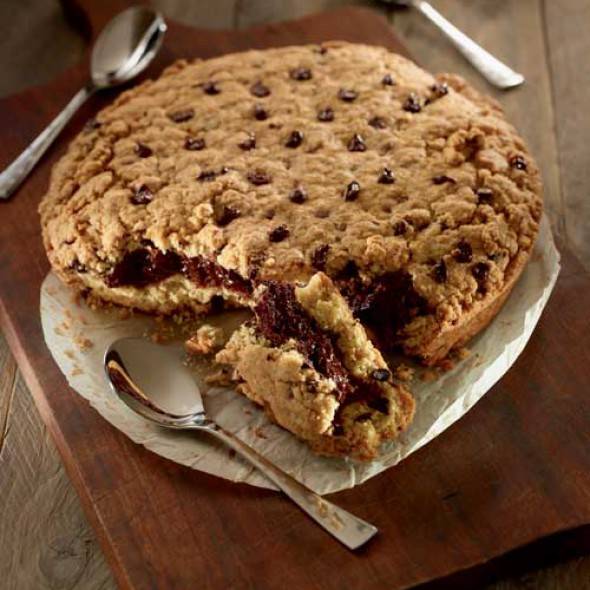 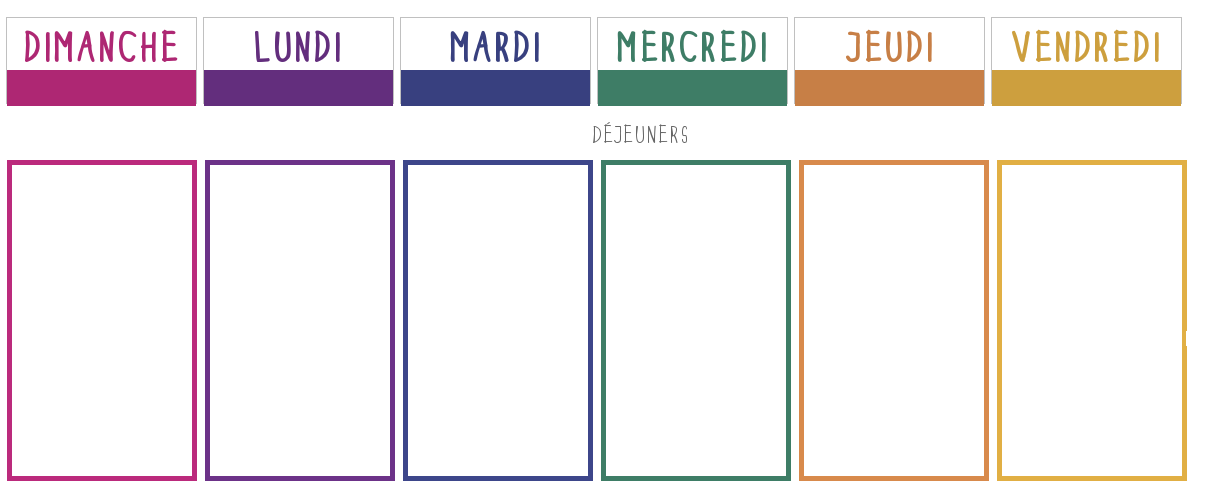 